  FICHA DE INSCRIÇÃO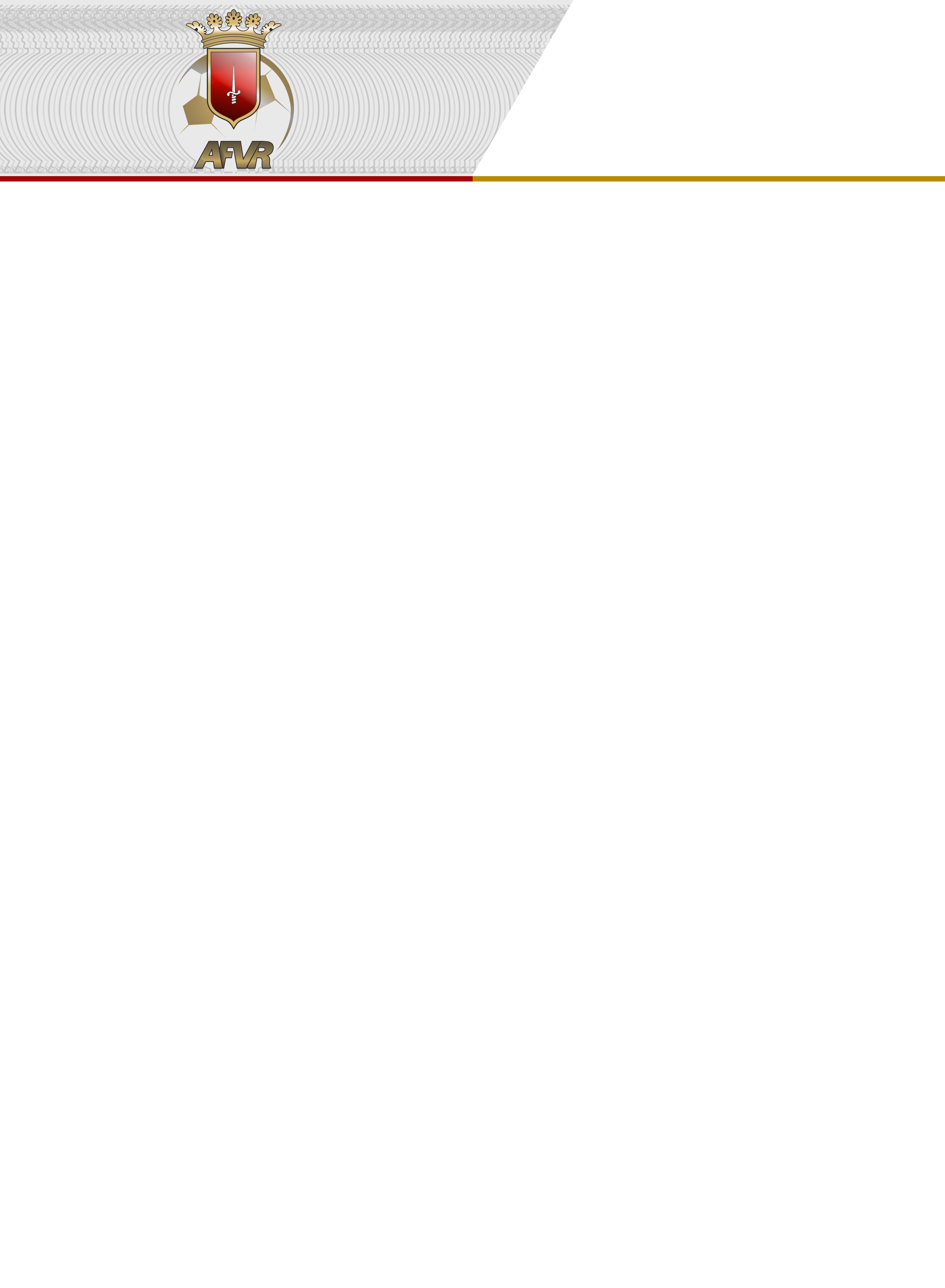 Curso de Árbitros e observadores                                                                   Distrital – Nível ICurso       | Árbitro 	Observador Vertente | Futebol 	          Futsal             Futebol de Praia 	CANDIDATONOME:      MORADA:      CÓDIGO POSTAL:      /    -      NIF N º      	B.I./CC:              DATA DE NASCIMENTO:      /   /   	IDADE:     NOME DO PAI:      				NOME DA MÃE:      HABILITAÇÕES LITERÁRIAS:      	PROFISSÃO -      LOCAL DE TRABALHO:      CONTACTOSN.º TELEFONE:      		TELEMÓVEL:      OUTRO CONTACTO:      		EMAIL:      OUTROSTEM VIATURA PRÓPRIA?      		Nº DE LUGARES:      TEM FILIAÇÃO CLUBÍSTICA?       	INDIQUE QUAL:      TEM FAMILIARES OU PATRÕES A DIRIGIR CLUBES? EM CASO AFIRMATIVO, QUAL?      VESTUÀRIOT´SHIRT:    XS     S 	   M      L     XL 	                           BLUSÃO:  XS     S     M     L     XL CALÇÃO:   XS     S 	   M      L     XL               FATO DE TREINO:  XS     S     M     L     XL  MEIAS:   36     37    38    39    40    41     42    43    44 DATA:      ASSINATURA (a preencher à posteriori se aceite): _________________________________________________